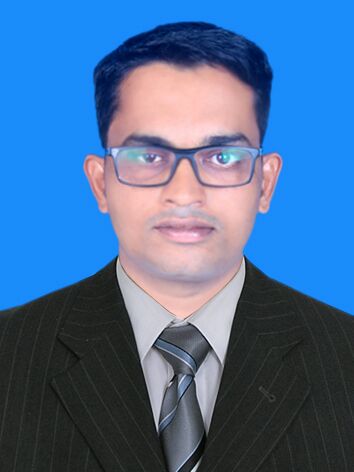 Personal SummarySeeking a Secretary position where my excellent communication skills, computer software knowledge and organizational abilities that will be helpful in contribute to the development of the organization with impressive performance.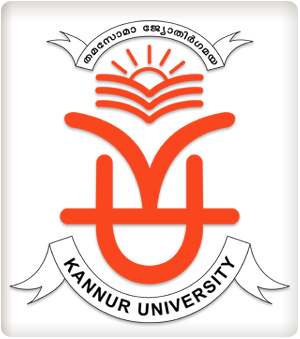 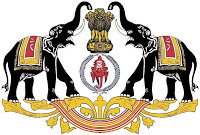   I solemnly declare that, the above statements made by me in this form are correct to the best of my knowledge and belief.                                                                                                                                                         MOHIYADDEEN 